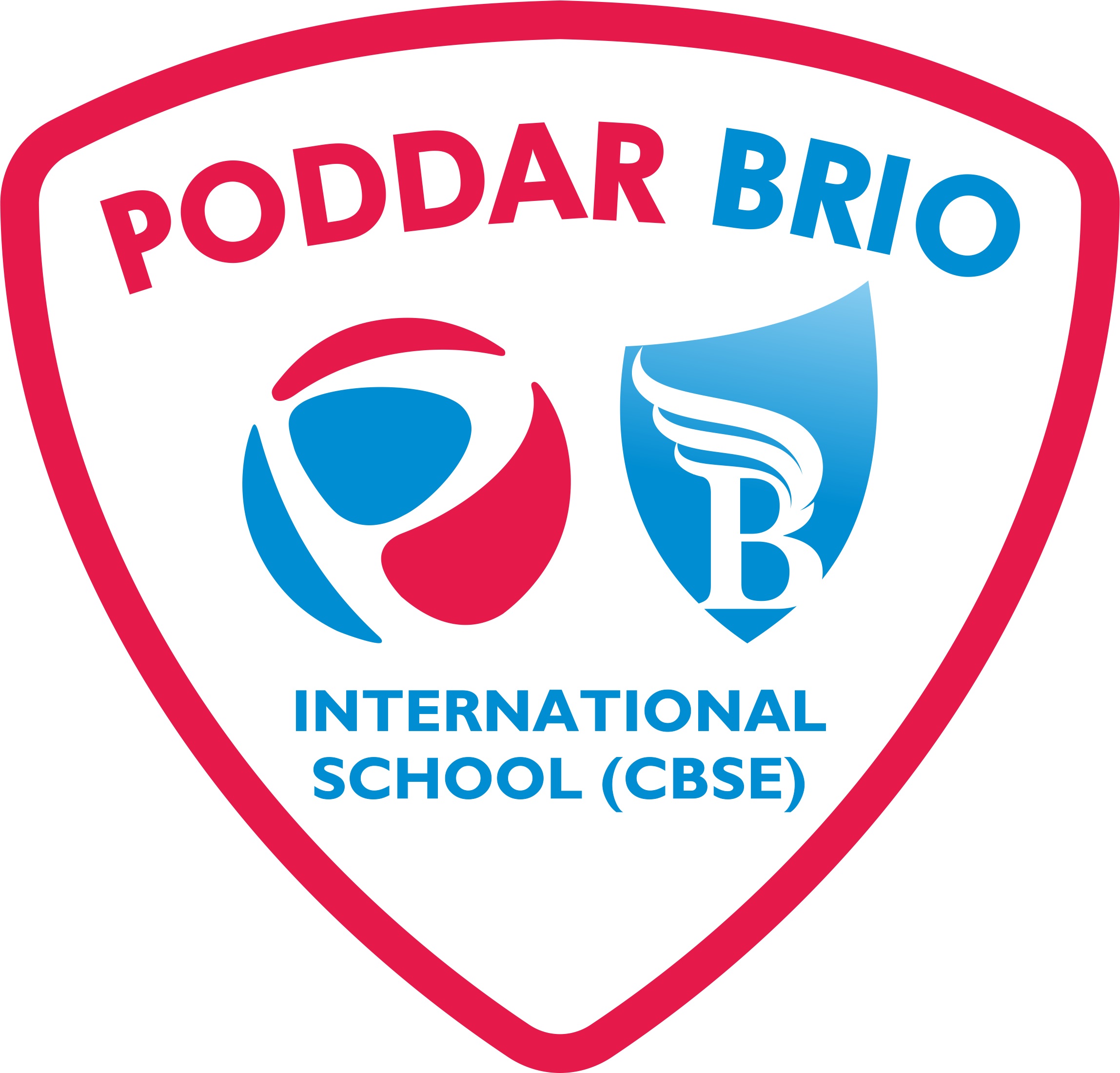 Admissions for the year 2022-231. Seat AvailabilityTotal Seats:                                                                                          180 seats.2. Eligibility Criteria NurseryAge: All children completing 3years till 31st December 2022.(Inclusive of both dates)Siblings: Age criteria is also applicable to the siblings.Tuition fees for Nursery is inclusive of books. 3. Admission to Higher GradesParent seeking admission to grades other than nursery, please note the admission will be considered on first come first serve basis and availability of seat based on withdrawals till 31st March 2022.3. Online Form Filling and SubmissionOnline form filling will be open from 3rd December 9:00 am to 15th January 2022.Forms can be filled by ALL ELIGIBLE candidates as per the schedule at the rate ofRs.500/- per form.4. Short Listed CandidatesShort listed students will get notification within 2 working days on the Email specified while submitting the enquiry form. The notification mail will contain the information about the submission of filled form and payment of fees.Admission will be confirmed only after payment of fees.In case fees are not paid as per the schedule, the admission stands cancelled andthe school will be free to allot the seat as per its discretion.5. Admission ProcessSeats will be reserved for Siblings (upto 2nd child) of our existing students who fall in the right age group and who have completed the application process asper schedule given above.Cousins Will Not be considered as siblings.Following this all other seats will be filled as per Random Selection or LotterySystem.Higher percentage of seats will be allotted to those students residing in close proximity to the school.Parents are requested Not to consider the seat as allotted till the AdmissionConfirmation Email is received.Parents need to submit the requested documents in hard copy within 7 working days after the admission confirmation email. The documents like school leaving certificate / transfer certificate need to be submitted on or before 30-June-2022.Kindly note any queries related to admission process can be mailed to admissions@poddarbrioschool.com 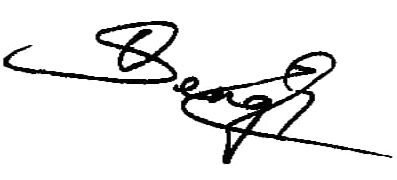 Mrs. Rashmi Singh(Principal)Poddar Brio International School